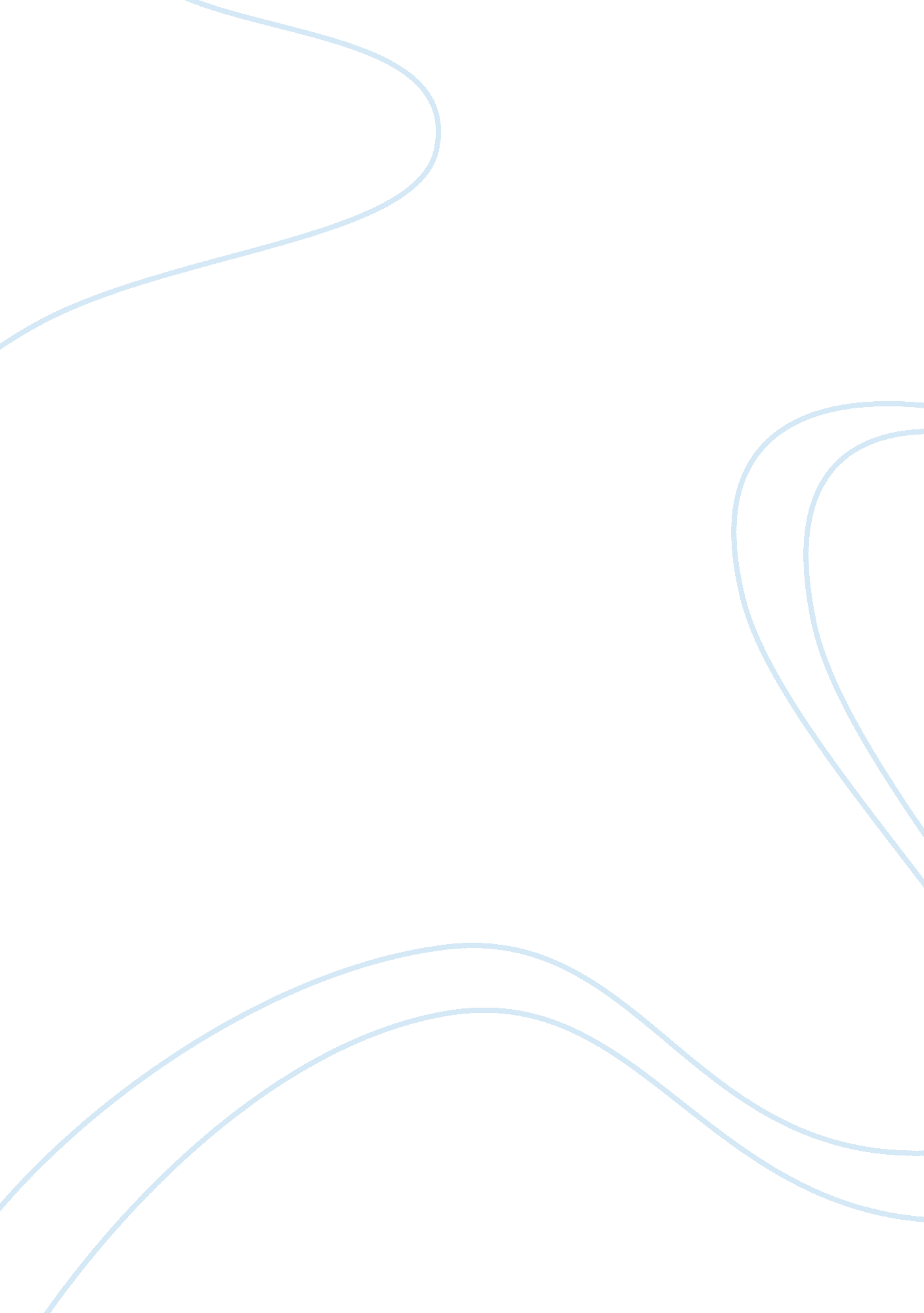 The definition of philosophy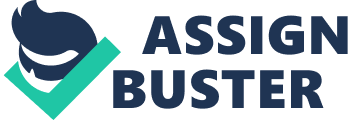 The Definition of Philosophy The world??™s transformation from the beginning of time till the present day self sufficient juggernaut can only be credited to the many intelligent people along the way and their thirst of knowledge. The knowledge in which people thirst for or acquire through studies can be determined as many different meanings. The Greek Romans developed the overall concept of philosophy by taking the Greek work philosophia (meaning love of wisdom) and associating it with Greek intellect (later known as philosophers) and the two came together as the study of the universe developed. The definition of philosophy was formulated as the general study of fundamental problems concerning matters such as existence, knowledge, values, reason, mind, and language. ? It is distinguished from other ways of addressing such problems by its critical, generally systematic approach and its reliance on? rational argument (, p. 31). Philosophy traditionally transformed itself as the each era moved forward and adapted to the next new age. 